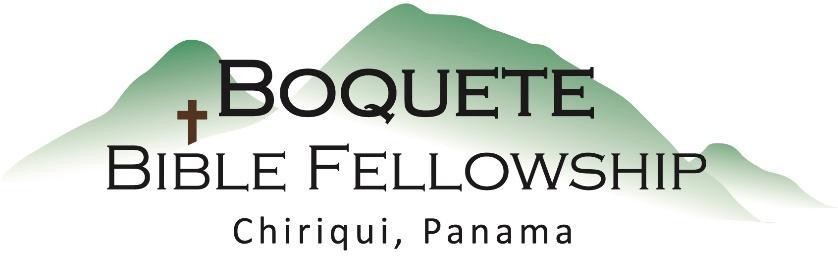 Adoración Dominical – 24 de abril, 2022        Bienvenida y Anuncios          Oración de limpieza: Salmo 79:8-9           Llamado a la adoración: Salmo 99:1-3           Adoración a través del canto           Adoración a través de las OfrendasLa oración de iluminación Sermón: La Vida en/con El Espíritu Santo RespuestaBendición: Romanos 16:25,27Anuncios para esta semanaEstudio Bíblico de los miércoles – Bryan estará dirigiendo un estudio Bíblico enfocándose en varios pasajes de la última semana de Jesús.Estudios Bíblico para las damas– Esta semana habrá un almuerzo de compartir en la nueva cocina de la familia Janson de 10:00- 12:30. ¡Únanse a nosotros!Boletín informativo – ¿Está usted en la lista para recibir el boletín? Esta es la forma principal de comunicar lo que sucede durante la semana. Puede apuntarse en la mesa de bienvenida o en boquetebible@gmail.com.La vida en/con El Espíritu Santo – Notas del SermónLa morada vs. La llenura del Espíritu SantoY no se embriaguen con vino, en lo cual hay disolución, sino sean llenos del Espíritu. Efesios 5:18Objetivo principal: Consolidar un fundamento para ser cristianos estables que caminen correctamente con Dios y haciendo vida en y con El Espíritu Santo.Tres cosas debemos saber sobre El Espíritu Santo para poder hacer esto:1.) Nuestro conocimiento y experiencia de la __presencia__ del      Espíritu Santo está arraigado en la __Escritura__.       •  ___Plenitud___ en El Espíritu = Profundidad en el ___evangelio___.2.) El objetivo más fundamental del Espíritu es __glorificar__ a      __Cristo__.Él me glorificará, - Juan 16:143.) El Espíritu nos da la __seguridad__ de la __salvación__.